体育场馆实验室使用指南电源总开关实验室所有电源开关在进门右手边墙面，向上拨为开向下为关。使用设备前将所有将所有电源开关向上拨，使用结束后务必将所有电源关掉。电源开关如下图所示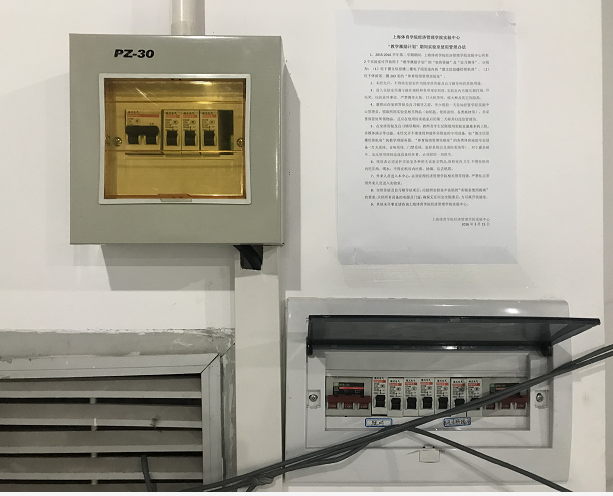 大屏幕的基本操作大屏幕开关操作在平板上由“crestron”APP控制，打开平板点击“crestron”图标进入，点击大屏开机按钮即可打开，进一步在下方选择大屏信号来源，如下图所示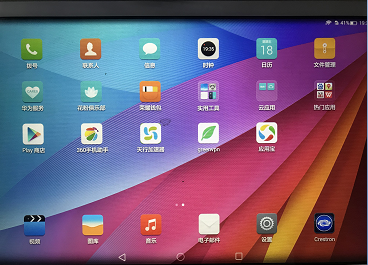 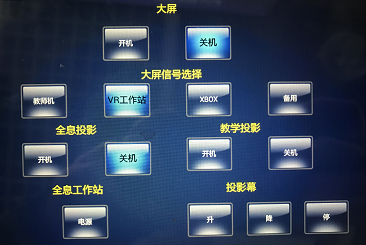 虚拟现实头盔的使用1首先打开电脑主机。2打开“VR体育场馆软件”。3打开手柄控制器电源，并将头盔与手柄放在信号覆盖区域与信号基站匹配连接。4进入程序即可使用。步骤如下图所示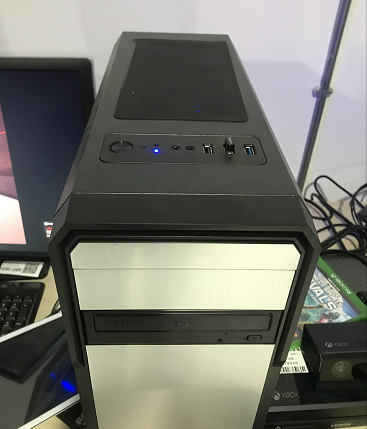 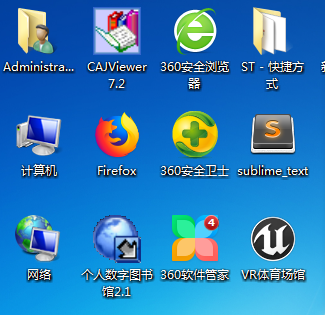 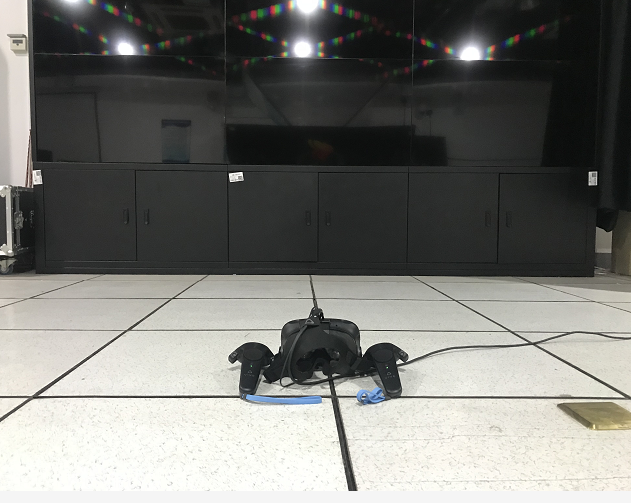 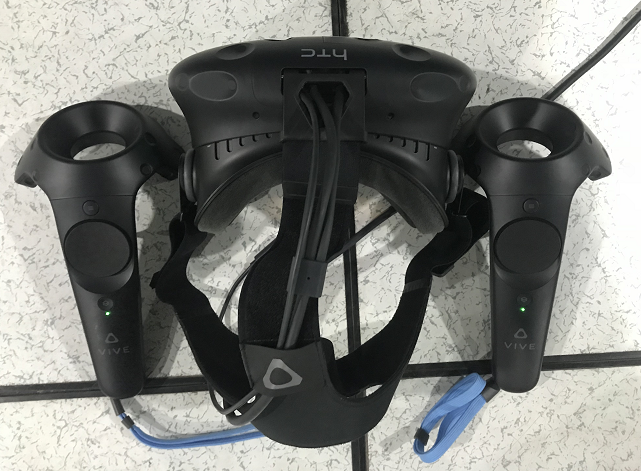 全息投影工作站全息投影工作站开关操作在平板上由“crestron”APP控制，打开平板点击“crestron”图标进入，点击全息投影开机按钮和全息投影工作站电源按钮即可打开，如下图所示扩音及控制系统扩音及控制系统在实验室电源开关打开后自动打开，无需进一步操作，有问题可联系实验室管理员，联系方式随附文末。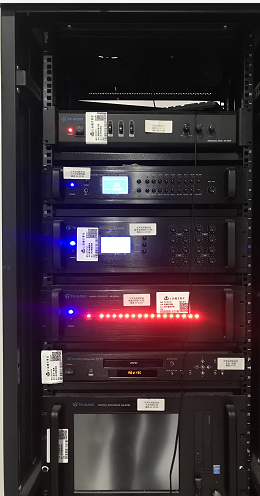 投影仪投影仪开关位置在教师电脑桌子显示器左侧，通过按钮 “开关” “升停”即可操控，如下图所示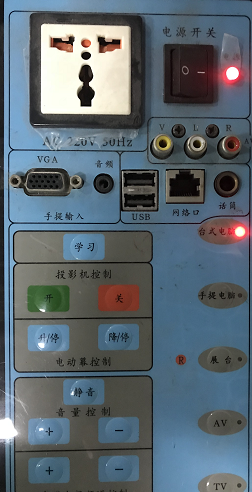 话筒的使用无线话筒开关在话筒中间打开即可使用，如出现问题先检查是否电池耗尽，电池在电脑桌右侧抽屉里，如图所示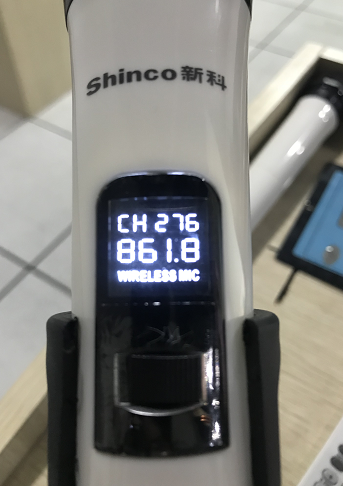 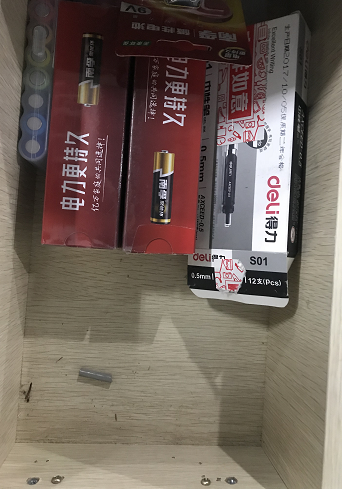 极域电子教室软件的使用1  双击极域电子教室管理软件图标，打开软件，如图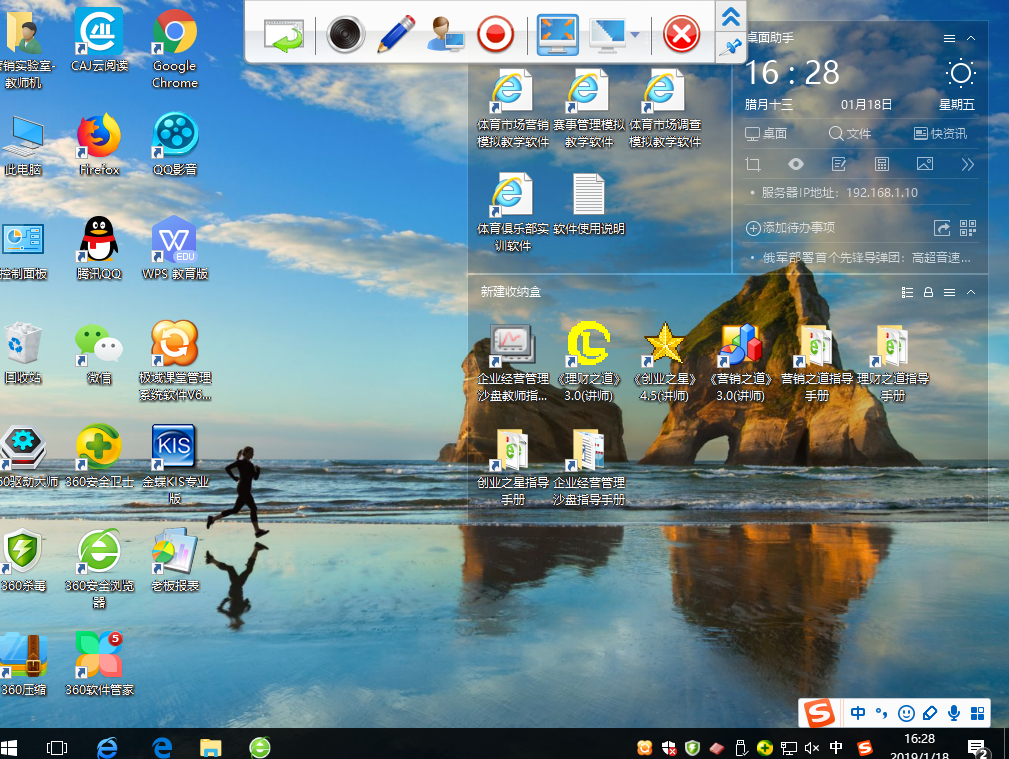 2 屏幕广播点击左上角屏幕广播即可，如下图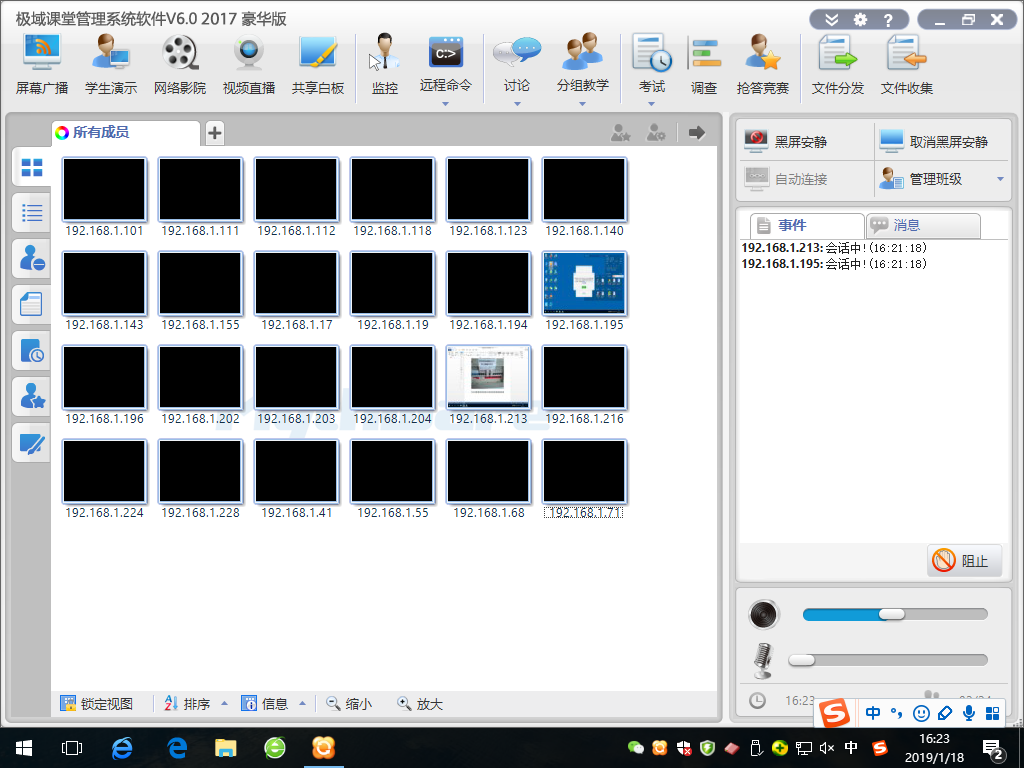 (2)关闭屏幕广播，鼠标滑至桌面浮动菜单，点击右侧红色叉号即可关闭，如下图所示3收发文件(1)向学生端发送文件，点击右侧文件分发，选择要发送的文件，添加文件，点击发送。如下图所示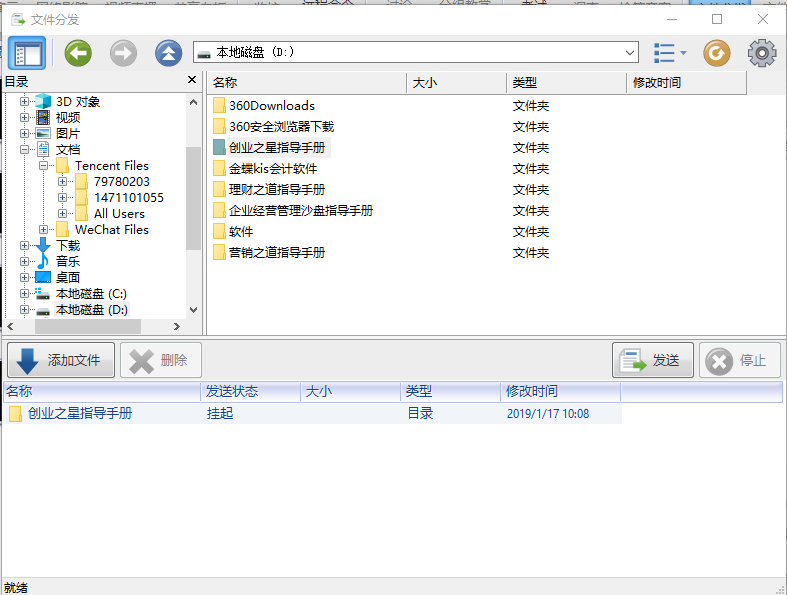 (2) 学生上交作业，点击菜单栏右侧文件收集，学生上交作业，点击屏幕下方“打开已提交的文件”即可查看学生上交的作业如下图所示：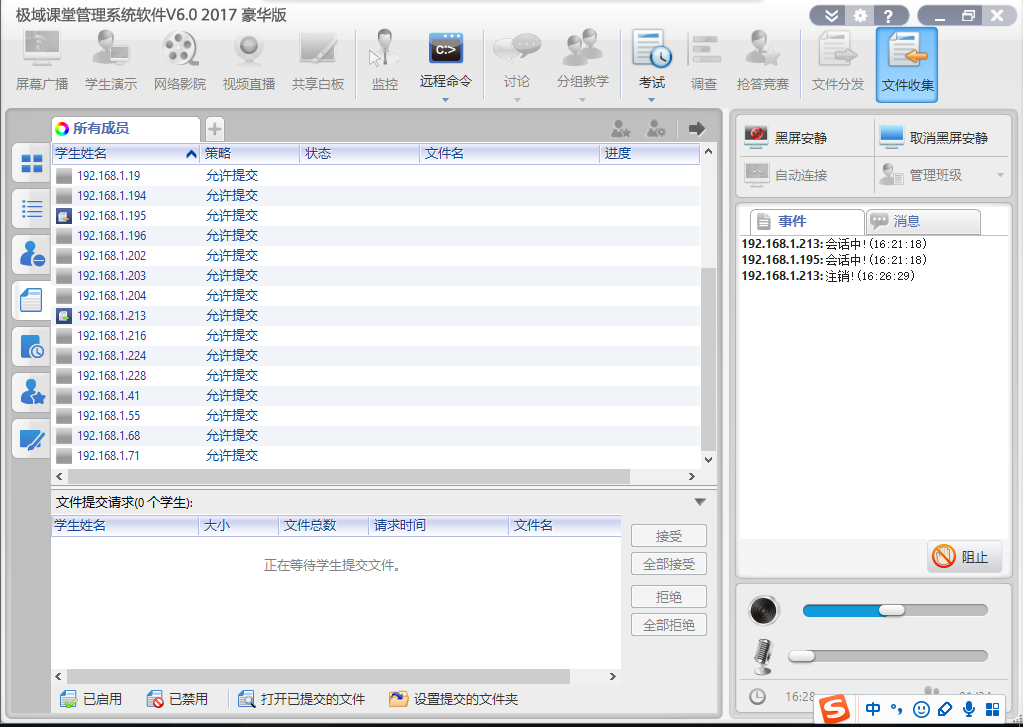 4 关闭软件，点击窗口右上角关闭即可。打印机的使用打印机已与教师机链接可直接打印，如有问题可联系实验室管理员实验室相关密码sql server 数据库账号：sa，密码：sa网络同传密码：gongguan美萍会员管理系统账号：admin，密码：空门禁系统账号：abc，密码：123音响系统密码：123监控系统账号：admin，密码：admin路由器登陆账号：admin，密码：gongguan无线路由器ssid：gongguan，密码：gongguan123备注：关于实验室的使用问题上若还有疑问，可以联系一下实验室管理人员徐成龙（管理员）：17717376987张杏杏（学生助管）：13122195491王  贺（学生助管）：19802100949